ГОСУДАРСТВЕННОЕ АВТОНОМНОЕ ПРОФЕССИОНАЛЬНОЕ ОБРАЗОВАТЕЛЬНОЕ УЧРЕЖДЕНИЕ ЧУКОТСКОГО АВТОНОМНОГО ОКРУГА« ЧУКОТСКИЙ СЕВЕРО-ВОСТОЧНЫЙ ТЕХНИКУМ ПОСЁЛКА ПРОВИДЕНИЯ »ПРОФЕССИОНАЛЬНОЕ ОБУЧЕНИЕ ПО ПРОГРАММЕ ПЕРЕПОДГОТОВКИ
(ПРОГРАММА ПРОФЕССИОНАЛЬНОЙ ПЕРЕПОДГОТОВКИ)
 «Охранник образовательной организации»
Трудоемкость обучения по данной программе – 28 часов.п. Провидения - 2022г.СОДЕРЖАНИЕОБЩИЕ ПОЛОЖЕНИЯНормативные документы для разработки программыНормативную базу разработки программы профессиональной подготовки частных охранников составляют:Федеральный закон Российской Федерации от 29 декабря 2012 г. № 273-ФЗ «Об образовании в Российской Федерации»;Федеральный закон Российской Федерации от 11 марта 1992 года № 2487-1 «О частной детективной и охранной деятельности в Российской Федерации».Приказ Министерства образования и науки Российской Федерации от 01.07.2013№ 499 «Об утверждении Порядка организации и осуществления образовательной деятельности по дополнительным профессиональным программам»;Приказом Министерства образования и науки Российской Федерации от 18.04.2013 № 292 «Об утверждении Порядка организации и осуществления образовательной деятельности по основным программам профессионального обучения»;Приказ МВД России от 25.08.2014 № 727 «Об утверждении типовых программ профессионального обучения для работы в качестве частного охранника»;Приказ Минтруда России от 11.12.2015 № 1010н «Об утверждении профессионального стандарта «Работник по обеспечению охраны образовательных организаций»;Квалификационный справочник должностей руководителей, специалистов и других служащих (утв. постановлением Минтруда РФ от 21 августа 1998 г N 37) (в ред. от 12.02.2014г.);Методические рекомендации по разработке основных профессиональных образовательных программ и дополнительных профессиональных программ с учетом соответствующих профессиональных стандартов (утв. Минобрнауки России 22.01.2015 № ДЛ-1/05вн).Цель программыЦель программы заключается в формировании и (или) совершенствовании у частных охранников в сфере обеспечения охраны образовательных организаций компетенций в области правовых, организационных (тактико-специальная, техническая подготовка) и психологических аспектов профессиональной деятельности, обеспечивающих успешное выполнение трудовых функций в соответствии с уровнем квалификации профессионального стандарта.Задачи реализации Программы:изучение слушателями правовых, организационных и психологических основ профессиональной деятельности работников охраны образовательной организации;формирование у слушателей систематизированных знаний теоретических основ учебных разделов программы;освоение слушателями практических навыков и умений, необходимых для эффективного решения профессиональных задач.Трудоемкость и срок освоения программыУчебные группы по профессиональному обучению частных охранников создаются численностью до 25 человек. Учет посещаемости занятий, успеваемости и пройденных тем ведется преподавателями в журнале учебных занятий. Продолжительность учебного часа теоретических и практических занятий составляет один академический час (45 минут). Теоретическое и практическое обучение проводится в оборудованных кабинетах с использованием учебно-методических и наглядных пособий, учебного оборудования.Трудоемкость освоения Программы, включая аудиторную и самостоятельную работу, зависит от уровня приобретаемой квалификации согласно профессиональному стандарту «Работник по обеспечению охраны образовательных организаций» и составляет: для 2 уровня квалификации - 28 академических часов, включая все виды аудиторной и внеаудиторной (самостоятельной) учебной работы слушателя.Режим проведения аудиторных занятий и общий срок освоения Программы согласовывается с Заказчиком индивидуально. Расписание и календарный учебный график составляются с учетом производственных особенностей Заказчика.Последовательность изучения и распределение дисциплин отражается в календарном учебном графике.Расписание занятий составляется в соответствии с календарным учебным графиком.Промежуточная аттестация проводится в форме зачета и входит в часы аудиторной нагрузки. Итоговая аттестация в виде квалификационного экзамена.Программой   предусмотрено   изучение   слушателями   следующих   предметов:«Правовая подготовка»; «Тактико-специальная подготовка»; «Техническая подготовка»;«Психологическая подготовка».Практические занятия по Программе могут также проводиться на базе частных охранных организаций, с которыми у образовательного учреждения заключены соответствующие договоры. Указанные занятия, при наличии возможности организации, осуществляется в рамках времени, отводимого для обязательных практических занятий, и может реализовываться с использованием информационных технологий обучения, в том числе непосредственно по месту работы слушателя.Итоговая аттестация проводится в виде квалификационного экзамена.В билеты включаются вопросы по предметам: «Правовая подготовка»; «Тактико- специальная подготовка»; «Техническая подготовка»; «Психологическая подготовка».Лица, освоившие Программу и успешно прошедшие итоговую аттестацию, получают свидетельство о профессии рабочего, должности служащего, заверенное печатью образовательного учреждения.Категория слушателей - частные охранники с базовым образованием не ниже среднего общего, прошедшие профессиональное обучение по программе профессиональной подготовки охранников.Форма обучения – Очная, Очно-заочная, Заочная. В процессе обучения применяются исключительно дистанционные образовательные технологии и электронное обучение.ПЛАНИРУЕМЫЕ РЕЗУЛЬТАТЫ ОБУЧЕНИЯХарактеристика вида профессиональной деятельностиОбласть профессиональной деятельности слушателя, прошедшего обучение по программе профессиональной переподготовки включает: услуги по защите жизни и здоровья граждан, охране имущества, обеспечению порядка в местах проведения массовых мероприятий, внутриобъектового и пропускного режимов, осуществлять консультирование и подготовку рекомендаций клиентам по вопросам правомерной защиты от противоправных посягательств.Объектами профессиональной деятельности выпускников являются: задачи, содержание, методы, средства, формы организации и процесс охраны объектов, жизни и здоровья граждан; задачи, содержание, методы, средства, формы организации и процесс взаимодействия с коллегами и с руководством охраняемых объектов по вопросам внутриобъектового и пропускного режимов; документационное обеспечение процесса охраны.Виды профессиональной деятельности:- Наблюдение за уровнем угроз имуществу охраняемых организаций и обеспечение пропускного и внутриобъектового режимовТребования к результатам освоения программыСлушатель, успешно завершивший обучение по данной программе, должен решать следующие профессиональные задачи в соответствии с видами профессиональной деятельности:ОРГАНИЗАЦИОННО-ПЕДАГОГИЧЕСИЕ УСЛОВИЯМатериально-технические условияПодготовка проводится на базе ГАПОУ ЧАО «Чукотский северо-восточный техникум посёлка проведения» (далее техникум), которая  располагает материально-технической базой, обеспечивающей проведение профессионального обучения в соответствии с действующими санитарными и противопожарными правилами и нормами.Для обеспечения образовательного процесса в техникуме оборудованы две учебные аудитории, объекты физической культуры и спорта. Учебные аудитории оборудованы ученическими и компьютерными столами, ученическими стульями, магнитными досками, плакатами, стендами, методическими материалами. Для проведения практических занятий по дисциплине «Использование специальных средств» в аудиториях расположен манекен повторяющий контуры тела человека и специальные средства (палка резиновая, наручники). Для проведения практических занятий по дисциплине «Первая помощь» в аудиториях расположен манекен-тренажер с пружинно-механическим торсом«МАКСИМ-I» для проведения сердечно-легочной и мозговой реанимации и медицинское оборудование (лицевые маски, мешок для ИВЛ, жгуты и т.д.). Для проведения практических занятий по «Огневой подготовке» техникум имеет место оборудованное для стрельбы, Для проведения практических занятий по «Специальной физической подготовке» в спортивном зале расположены спортивные маты, имеются муляжи холодного и стрелкового оружия.Реализуемая программа профессионального обучения обеспечена необходимым комплектом программного обеспечения. При проведении лекционных, практических и семинарских занятий, используется мультимедийное оборудование.Учебно-методическое и информационное обеспечение программыОбразовательное учреждение обеспечено электронными учебниками, учебно- методической литературой и материалами по всем учебным дисциплинам программы профессионального обучения. Техникум также имеет доступ к печатным и электронным образовательным ресурсам (ЭОР), в том числе к электронным образовательным ресурсам, размещенным в федеральных и региональных базах данных.Содержание учебных дисциплин и учебно-методических материалов представлено в учебно-методических ресурсах, размещенных в электронном образовательном пространстве техникума:Печатные и (или) электронные учебные издания (включая учебники и учебные пособия)Список литературы «Правовая подготовка»Федеральный закон от 11 марта 1992 г. № 2487-1 (ред. от 13.07.2015 г.) «О частной детективной и охранной деятельности в Российской Федерации».Федеральный закон от 22 ноября 1995 г. № 171-ФЗ (ред. от 29.07.2015.г.)«О государственном регулировании производства и оборота этилового спирта, алкогольной и спиртосодержащей продукции и об ограничении потребления (распития) алкогольной продукции».Федеральный закон от 13 декабря 1996 г. № 150-ФЗ (ред. от 29.12.2015.г.)«Об оружии».10Федеральный закон от 08 января 1998 г. № З-ФЗ (ред. от 03.02.2015 г.) «О наркотических средствах и психотропных веществах».Федеральный закон от 29 декабря 2012 г. № 273-ФЗ (ред. от30.12.2015 г.) «Об образовании в Российской Федерации».Федеральный закон № 15-ФЗ от 23 февраля 2013 г. (ред. от 31.12.2014 г.) «Об охране здоровья граждан от воздействия окружающего табачного дыми и последствий употребления табака».Постановление Правительства Российской Федерации от 19 мая 2007 г. № 300«Об утверждении перечня заболеваний, препятствующих исполнению обязанностей частного охранника».Постановление Правительства Российской Федерации от 25 апреля 2012 г. № 390«О противопожарном режиме».Постановление Правительства Российской Федерации от 19 февраля 2015 г. № 143 «Об утверждении перечня заболеваний, при наличии которых противопоказано владение оружием, и о внесении изменения в Правила оборота гражданского и служебного оружия и патронов к нему на территории Российской Федерации».Кодекс Российской Федерации об административных правонарушениях от 30 декабря 2001 г. № 195-ФЗ (ред. от 01.05.2016 г.).«Трудовой кодекс Российской Федерации» от 30 декабря 2001 г. № 197-ФЗ (ред. от 30.12.2015 г.).«Уголовный кодекс Российской Федерации» от 13 июня 1996 г. № 63-ФЗ (ред. от 03.02.2015 г.).Приказ Минздрава РФ от 11 сентября 2000 г. № 344 (ред. от 12.07.2010 г.) «О медицинском освидетельствовании граждан для выдачи лицензии на право приобретения оружия».Приказ Минздравсоцразвития России от 12 апреля 2011 г. № 302н (ред. от 05.12.2014 г.) «Об утверждении перечней вредных и (или) опасных производственных факторов и работ, при выполнении которых проводятся обязательные предварительные и периодические медицинские осмотры (обследования), и Порядка проведения обязательных предварительных и периодических медицинских осмотров (обследований) работников, занятыхна тяжелых работах и на работах с вредными и (или) опасными условиями труда».Приказ Минтруда и соцзащиты РФ от 11 декабря 2015 г. № 101 Он «Об утверждении профессионального стандарта «Работник по обеспечению охраны образовательных организаций».Приказ МЧС РФ от 12 декабря 2007 г. № 645 (ред. от 22.06.2010 г.) «Об утверждении Норм пожарной безопасности «Обучение мерам пожарной безопасности работников организаций».Михайлов Л.А. Обеспечение безопасности образовательного организации // Учебное пособие для студ. высш. учеб, заведений / Л.А. Михайлов, Е.Л. Шевченко, Ю.В. Громов / Под ред. Л.А. Михайлова. - М.: Издательский центр «Академия», 2010 г.Список литературы «Тактико-специальная подготовка»Федеральный закон от 27 декабря 1991 г. № 2124-1 (ред. от 30 декабря 2015 г. № 464-ФЗ) «О средствах массовой информации».Федеральный закон от 17 января 1992 г. № 2202-1 (ред. от 17 февраля 2015 г) «О прокуратуре Российской Федерации».Федеральный закон от 11 марта 1992 г. № 2487-1 (ред. от 13.07.2015 г.) «О частной детективной и охранной деятельности в Российской Федерации».Федеральный закон от 06 марта 2006 г. № 35-ФЗ (ред. от 31.12.2014 г.) «О противодействии терроризму».Федеральный закон от 22 июля 2008 г. № 123-ФЗ (ред. от 13.07.2015 г.)«Технический регламент о требованиях пожарной безопасности».Федеральный закон от 07 февраля 2011 г. № З-ФЗ «О полиции».Федеральный закон от 07 июня 2013 г. № 120-ФЗ «О внесении изменений в отдельные законодательные акты Российской Федерации по вопросам профилактики незаконного потребления наркотических средств и психотропных веществ».Указ Президента Российской Федерации от 05 апреля 2016 г. № 156 «О совершенствовании государственного управления в сфере контроля за оборотом наркотических средств, психотропных веществ и их прекурсоров и в сфере миграции».Положение о Федеральной службе Российской Федерации по контролю за оборотом наркотиков (утв. Указом Президента РФ от 28 июля 2004 г. № 976, ред. от 20.01.2015 г.).Постановление Правительства РФ от 20 июня 2006 г. № 384 «Об утверждении Правил определения границ зон охраняемых объектов и согласования градостроительных регламентов для таких зон».Постановление Правительства РФ от 25 апреля 2012 г. № 390 (ред. от 06.03.2015г.) «О противопожарном режиме».Постановление Правительства РФ от 09 сентября 2015 г. № 948 «О внесении изменений в некоторые акты Правительства Российской Федерации».Приказ МВД РФ от 22 августа 2011 г. № 960 «Об утверждении типовых требований к должностной инструкции частного охранника на объекте охраны».Приказ МВД РФ от 31 декабря 2012 г. № 1166 «Вопросы организации деятельности участковых уполномоченных полиции».Приказ Минобрнауки России от 16 июня 2014 г. № 658 «Об утверждении Порядка проведения социально-психологического тестирования лиц, обучающихся в общеобразовательных организациях и профессиональных образовательных организациях, а также в образовательных организациях высшего образования».Правила пожарной безопасности в Российской Федерации (утв. Приказом МЧС России от 18 июня 2003 г. № 313).Концепция профилактики употребления психоактивных веществ в образовательной среде (утв. Министерством образования и науки РФ от 5 сентября 2011 г.).Гаврилов М.А. Обеспечение безопасности и антитеррористической защищенности в образовательных учреждениях. (Инструкция образовательного учреждения по обеспечению безопасности, антитеррористической защищенности в образовательном учреждении сотрудников, воспитанников и обучающихся). - М., 2005 г.Долговидов А.В., Теребнёв В.В. Начальная школа пожарной безопасности. Обучение работников организации. Противопожарный инструктаж. Вводный, первичный на рабочем месте, повторный, внеплановый, целевой. - М.: Калан, 2010 г.Охранная профилактика экстремистских и террористических угроз на объектахобразования. - М.: СРО «Школа без опасности», 2015 г.Памятка для работников частных охранных организаций. - М.: ФСКН России,2012 г.Пилипенко В.Ф.   Обеспечение   комплексной   безопасности   образовательногоучреждения: Справочник руководителя. - М.: Центр «Школьная книга», 2009 г.Пособие в помощь ответственному за пожарную безопасность. - СПб.: «Учебный центр «Прогресс», 2014 г.«Смерть-трава» (наркотики в образовательных организациях. - М.: СРО «Школа без опасности», 2015 г.Угрозы и риски безопасности в бюджетном образовательном учреждении. - М.: СРО «Школа без опасности», 2015 г.Список литературы «Техническая подготовка»Федеральный закон от 22 июля 2008 г. № 123-ФЗ (ред. от 13.07.2015 г.)«Технический регламент о требованиях пожарной безопасности».Свод правил СП 3.13130.2009 «Системы противопожарной защиты. Система оповещения и управления эвакуацией людей при пожаре. Требования пожарной безопасности (утв. приказом МЧС России от 25 марта 2009 г. № 173).Свод правил СП 9.13130.2009 «Техника пожарная. Огнетушители. Требования к эксплуатации» (утв. приказом МЧС России от 25 марта 2009 г. № 179).Свод правил СП 118.13330.2012 «СНиП 31-06-2009. Общественные здания и сооружения» Актуализированная редакция СНиП 31-06-2009 (утв. приказом Министерства регионального развития РФ от 29 декабря 2011 г. N 635/10, с изм. и доп. От 07.08.2014 г.)«Средства и системы контроля и управления доступом. Классификация. Общие технические требования. Методы испытаний. ГОСТ Р 51241-2008» (утв. Приказом Ростехрегулирования от 17 декабря 2008 г. N 430- ст).«Средства и системы охранные телевизионные. Классификация. Общие технические требования. Методы испытаний. ГОСТ Р 51558-2008» (утв. Приказом Ростехрегулирования от 17 декабря 2008 г. N 429-ст).Указания по проектированию ограждений площадок и участков предприятий, зданий и сооружений СН 441-72 (утв. Постановлением Госстроя СССР от 26 мая 1972 г. № 99).Ворона В.А, Тихонов В.А. Системы контроля и управления доступом. - М.: Изд- во «Горячая линия-Телеком», 2010 г.Ворона В.А, Тихонов В.А. Технические средства наблюдения в охране объектов.- М., 2011 г.Огнетушители: Учебно-справочное пособие / С.В. Собурь. - 9-е изд., с изм. - М.: ПожКнига, 2014 г.Методические рекомендации Р78.36.032-2013 «Инженерно-техническая укрепленность и оснащение техническими средствами охраны объектов, квартир и МХИГ, принимаемых под централизованную охрану подразделениями вневедомственной охраны. Часть 1».Список литературы «Психологическая подготовка»Федеральный закон от 11 марта 1992 г. № 2487-1 «О частной детективной иохранной деятельности в Российской Федерации» (ред. от13.07.2015 г.).Федеральный закон от 13 декабря 1996 г. № 150-ФЗ (ред. от29.12.2015 г.) «Об оружии».Постановление Правительства Российской Федерации от 19 мая 2007 г. №	300 «Об утверждении перечня заболеваний, препятствующих исполнению обязанностей частного охранника».Постановление Правительства Российской Федерации от 19 февраля 2015 г. № 143 «Об утверждении перечня заболеваний, при наличии которых противопоказано владение оружием, и о внесении изменения в Правила оборота гражданского и служебного оружия и патронов к нему на территории Российской Федерации».Приказ Минздрава РФ от 11 сентября 2000 г. № 344 (ред. от 12.07.2010 г.) «О медицинском освидетельствовании граждан для выдачи лицензии на право приобретения оружия».Приказ Минздравсоцразвития России от 12 апреля 2011 г. № 302н (ред. от 05.12.2014 г.) «Об утверждении перечней вредных и (или) опасных производственных факторов и работ, при выполнении которых проводятся обязательные предварительные и периодические медицинские осмотры (обследования), и Порядка проведения обязательных предварительных и периодических медицинских осмотров (обследований) работников, занятых на тяжелых работах и на работах с вредными и (или) опасными условиями труда».Письмо Министерства здравоохранения и социального развития РФ от 5 апреля 2012 г. № 14-5/10/2-3374 «О проведении психиатрического освидетельствования, дополнительных функциональных исследований, освидетельствования на наличие медицинских противопоказаний к управлению транспортным средством, освидетельствования на наличие медицинских противопоказаний к владению оружием».Аллахвердиев В., Прасолов В., Черняев В. Пособие по профессиональной подготовке частных охранников. - М.: Из-во ЭКА, 2011 г.Аминов И.И. и др. Профайлинг. Технологии предотвращения противоправных действий. Учебное пособие для студентов вузов, обучающихся по специальностям«Юриспруденция» и «Правоохранительная деятельность» /Под ред. Ю.М. Волынского- Басманова, Н.Д. Эриашвили. - М.: ЮНИТИ-ДАНА: Закон и право, 2010 г.Вейсман М. Скрытые возможности нашего мозга. - М.: Вектор, 2012 г.Галочкин Д., Прасолов В., Черняев В. Практическая психология в частной охранной деятельности. - М.: Из-во ЭКА, 2012 г.Зайчиков И.В. Прикладной рукопашный бой версия Колотова- Зайчикова (ПРБ ВКЗ). Т.1: Уличная схватка. Психология, тактика, техника, юридическая база. - М.: Изд-во: АНО «Институт профессионального тренинга», 2009 г.Колесникова Т.И. Психологический мир личности и его безопасность. -М.: Изд- во ВЛАДОС-ПРЕСС, 2001 г.Менделевич В.Д. Психология девиантного поведения. Учебное пособие (Современный Учебник). - М.: Изд-во «Речь», 2005 г.Петрова А.Б. Психологическая коррекция и профилактика агрессивных форм поведения несовершеннолетних с девиантным поведением. Практическое руководство. - М.: Флинта, МПСИ, 2008 г.Пирожков В.Ф. Криминальная психология. - М.: «Ось-89», 2007 г.Стадников М., Щеглов А. Социальная психология современного экстремизма. - СПб., 2013 г.Степанов Н.А. Детская психология и безопасность. - М.: СРО предприятий безопасности «Школа без опасности», 2015 г.Степанов Н.А. Психологическая подготовка, как самостоятельное охранно- профилактическое средство в обеспечении безопасности образовательных организаций (части 1,2)- М.:СРО предприятий безопасности «Школа без опасности», 2015 г.3.3. Кадровые условияРеализация программы профессионального обучения обеспечивается научно- педагогическими кадрами, имеющими базовое образование, соответствующее профилю преподаваемых дисциплин, и систематически занимающимися научной и научно- методической деятельностью.К образовательному процессу привлекаются преподаватели из числа действующих руководителей и работников охранных организаций и других профильных организаций и учреждений.ДОКУМЕНТЫ, РЕГЛАМЕНТИРУЮЩИЕ СОДЕРЖАНИЕ И ОРГАНИЗАЦИЮ ОБРАЗОВАТЕЛЬНОГО ПРОЦЕССАПрограммой	профессиональной	подготовки	частных	охранников	предусмотрен следующий перечень документов:- учебный план,календарный учебный график,рабочие программы дисциплин,контрольно-оценочные средства,программу итоговой аттестации.Реализация ОППО может осуществляться в любой период календарного года. В календарном учебном графике отражается последовательность реализации дисциплин.УЧЕБНЫЙ ПЛАНпрограмма профессиональной переподготовки«Охранник образовательной организации»Форма обучения – очная, очно-заочная,заочнаяНормативный срок освоения программы – 28 часов16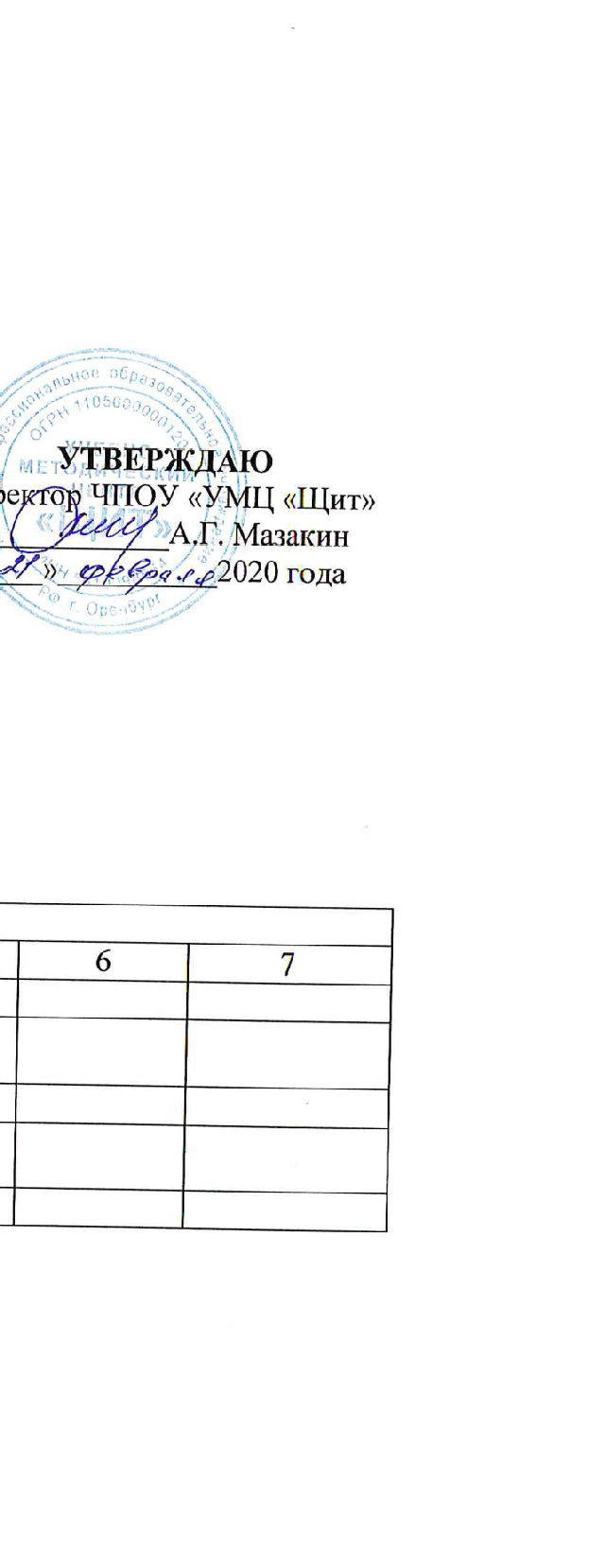 4.3 Рабочие программы дисциплин (модулей)Правовая подготовкаТема 1. Законодательство Российской Федерации и локальные нормативные акты ОО в части обеспечения безопасности объектов образования.ФЗ	«Об	образовании	в	Российской	Федерации».	Типы	ОО,	задачи	органов образования. Структура объектов начального, среднего и высшего образования в РФ. Должностные лица ОО и частных охранных организаций (далее - ЧОО), ответственные за безопасность ОО, за жизнь и здоровье участников образовательного процесса и посетителей.Нормативные акты федерального органа исполнительной власти в сфере образования и органов исполнительной власти в субъектах РФ, имеющие значение для обеспечения безопасности ОО.Локальные нормативные акты ОО в части, касающейся обеспечения безопасности. Требования Государственных контрактов (договоров) и штрафные санкции за нарушение ЧОО обязательств, предусмотренных договором. Требования Технического задания иинструкций - приложений к договорам.Дополнительные требования к работнику охраны ОО, установленные ведомственными приказами и профессиональным стандартом.Тема 2. Административная правоприменительная практика в ОО, находящаяся в сфере деятельности (внимания) работника по обеспечению охраны образовательных организацийОсобенности действия отдельных федеральных законов на территории ОО. Ограничения и запреты, действующие на территории ОО.Возможные административные правонарушения, встречающиеся на территории ОО, и алгоритм реагирования работника по обеспечению охраны ОО.Особенности ответственности несовершеннолетних. Особенности применения работниками по обеспечению охраны ОО физической силы, специальных средств и служебного оружия в отношении несовершеннолетних.Правовые основания для выполнения работниками охраны ОО правил пожарной безопасности.Тема 3. Уголовно-наказуемые деяния, возможные на территории ОО: виды, особенности, общественная опасность. Принципы правоприменительной практики в отношении несовершеннолетних.Уголовно-наказуемая деятельность, возможная на территории ОО и в общежитиях студентов: деятельность экстремистской или террористической направленности; деяния, связанные с незаконным оборотом оружия; преступления против здоровья населения и общественной нравственности, связанные с незаконным оборотом наркотических средств и психотропных веществ; преступления против собственности.Иные преступления, составы которых обязаны различать работники охраны ОО. Особенности уголовной ответственности несовершеннолетних.Тема 4. Особенности применения норм трудового и иного законодательства Российской Федерации к работникам, обеспечивающим охрану образовательных организаций.Особая форма Анкеты, тестирование и трудовой договор при оформлении на должность работника по обеспечению охраны ОО.Правовые основания и документы прохождения работниками, обеспечивающими охрану 00, обязательных предварительных и периодических медицинских осмотров. Изменения в Законе «О частной детективной и охранной деятельности в Российской Федерации», связанные с применением Федерального Закона от 13.07.2015г. № 230-ФЗ, о тестировании па употребление наркотических средств, психотропных веществ и их метаболитов.Решение вопроса о классности и формах поощрения работников, успешно проходящих аттестацию и положительно характеризующихся по месту выполнения трудовых функций.Тактико-специальная подготовкаТематический план учебной дисциплины«Тактико-специальная подготовка»Тема 1. Безопасность ОО: понятие, угрозы и риски, объекты защиты.Понятие угроз и рисков безопасности 00. Роль и значение квалификации работника, управляющего рисками.Перечни и особенности угроз но типам ОО. Риски, связанные с привлечением клининговых компаний. Исключительность угроз общеобразовательной организации. Глобализация угроз.Общежития студентов как пограничный тип объектов ОО по признаку наличия образовательной среды. Узкоспециализированные подвиды ОО.Общая концепция охраны детских ОО. Отдельная концепция охраны ОО высшего образования. Силы, средства и резервы нейтрализации угроз в ОО.ОО.Тема 2. Повседневный рабочий режим работника стационарного поста охраныАлгоритм приема-сдачи смены на одинарном/групповом посту охраны.Проверка состояния периметра, фасада, входных дверей, окон и решёток, путейэвакуации, первичных средств пожаротушения, готовности к бесперебойной эксплуатации технических средств охраны, инженерной автоматики и средств связи, КЭВП согласно действующего регламента, проверка функционирования системы видеонаблюдения и исправной работы охранной сигнализации в помещениях, принятых под техническую охрану. Действия работника стационарного поста в случае обнаружения неполадок.Инструктаж работника, обеспечивающего охрану на стационарном посту, начальником охраны, оперативным дежурным и другими должностными лицами ОО. Проверка наличия средств и предметов снаряжения.Наблюдение за уровнем угроз ОО. Обеспечение режима «главной двери» в часы образовательного процесса. Текущая эксплуатация технических средств охраны. Текущее ведение постовой документации.Особенности действий работника охраны одинарного стационарного поста ОО в дни и часы, когда образовательный процесс не проводится. Распределение времени труда и времени отдыха. Особенности трудовых действий в общежитиях студентов.Необходимые знания по охране груда и технике безопасности.Обеспечение действия принципа непрерывности услуги на одинарном посту. Деятельность начальника охраны по обеспечению оптимального режима выполнения трудовых функций работниками стационарных постов.Организация питания работников охраны ОО через предприятия общественного питания.ОО.Тема 3. Особенности осуществления пропускного режима в различных типахОсобенности осуществления пропускного режима в дошкольных ОО.Особенности осуществления пропускною режима в общеобразовательных школах.Проблема досмотра и осмотра. Особенности осуществления пропускного режима в общеобразовательных организациях с «открытыми территориями». Особенности осуществления пропускного режима при проведении ЕГЭ.Особенности осуществления пропускного режима в ОО среднего профессионального образования. Учет сочетания признаков общественного места, коммерческого объекта и офисного центра.Особенности осуществления пропускного режима в общежитиях студентов.Осуществление пропускного режима в ходе проведения летних строительных и ремонтных работ.Особенности и виды проверок уровня качества охраны ОО и взаимодействие работников, обеспечивающих охрану, с проверяющими.Тема 4. Особенности осуществления внутриобъектового режима в различных типах ОО.Особенности осуществления внутриобъектового режима в дошкольных ОО.Особенности осуществления внутриобъектового режима в общеобразовательных школах в часы образовательного процесса и в периоды, когда образовательный процесс не ведется. Требования трудового внутреннего распорядка для сотрудников охраняемогообъекта и посетителей.Особенности осуществления внутриобъектового режима в ОО среднего профессионального образования и ОО высшего образования.Особенности осуществления пропускного режима в общежитиях студентов.Тактика проведения обходов охраняемых территорий и помещений ОО. Правила использования мобильного пульта охраны и КЭВП во время обходов территории и помещений, приема пищи и отдыха.Выявление административных правонарушений и попыток совершения уголовно- наказуемых деяний при осуществлении внутриобъектового режима в ОО. Действия работника, обеспечивающего охрану ОО, при выявлении правонарушений, требующих незамедлительного реагирования. Право на задержание за нарушение внутриобъектового режима и его реализация по ряду нарушений. Ограничения в действиях работника, определяемые его статусом, и его права, как гражданина.Осуществление внутриобъектового режима в ходе проведения летних строительных и ремонтных работ.Особенности обеспечения внутриобъектового режима в связи с выполнением нормативных актов исполнительных органов власти субъектов Федерации о предоставлении территорий и помещений ОО жителям города для отдыха и занятий физкультурой и спортом. Профилактика	нарушений,	выявляемых	при	обследовании	помещений, предоставляемых администрацией для отдыха и приема пищи, в ходе проведения различноговида проверок.Тема 5. Охрана имущества ОО: наблюдение за уровнем угроз, тактика предупреждения и пресечения имущественных преступлений на территории и в помещениях.Виды имущественного ущерба ОО. Предметы и ценности, хранящиеся в 00, привлекательные для преступных посягательств. Требования контрактов к обязанностям работников по обеспечению охраны имущества.Способы защиты имущества ОО от преступных посягательств. Инженерно- техническая защита. Выстраивание алгоритма круглосуточной охраны имущества. Разновидности типовой «удаленной» охраны помещений и сооружений на объектах образования.Взаимодействие работников, обеспечивающих охрану ОО, и представителей администрации в соблюдении требований инструкций о сохранности имущества и ценностей. Правила делового общения с пользователями по приему-сдаче помещений. Ответственность сторон.Действия при обнаружении следов возможного проникновения в ОО неизвестных в дни и часы, когда образовательный процесс не ведется.Тема 6. Действия работников стационарных постов охраны в ОО в критических и чрезвычайных ситуациях.Понятие и виды критических и чрезвычайных ситуаций в ОО.Возгорания и пожары: понятие, причины и характеристика, статистика, возможный ущерб. Противопожарная подготовка и обязанности работников охраны ОО по противопожарному режиму на объектах с обычным образовательным процессом и на объектах образования с круглосуточным пребыванием обучающихся. Действия при поступлении сигнальной или иной информации о задымлении, возгорании и пожаре.Взаимодействие со специалистами пожарно-постовой службы. Разграничение компетенций. Техногенные аварии систем жизнеобеспечения на объектах образования: понятие,причины, характеристика. Технологии функционирования систем жизнеобеспечения. Профилактическое наблюдение за функционированием систем жизнеобеспечения. Действия при обнаружении признаковаварий или неисправностей. Характер помощи аварийным бригадам и деятельность работника охраны в период ликвидации аварии.Тема 7. Алгоритм действий начальника охраны и работников охраны при приеме объекта образования и его отдельных помещений под охрану. Проверка кадров. Паспорт безопасности и другие локальные документы объекта образования в сфере безопасности. Изучение особенностей объекта, влияющих на уровень рисков и угроз. Составление постовой инструкции с учетом выявленных угроз, имеющейся локальной документации и требований действующего законодательства. Акт приема-передачи объектапод охрану.Проверка кадров. Изучение уровня профессиональной подготовки, легитимности личных документов, квалификационных особенностей, состояния физического и психического здоровья, опыта, заслуг, образования, семейного положения и жилищных условий, причин налагавшихся взысканий; оценка психологической готовности к охране 00 и стремления к деловому сотрудничеству. Проверка внешнего вида, состояния форменного обмундирования, готовности к эксплуатации всех ТСО и умения ими пользоваться. Проверка по специальным базам учета. Составление графика закрываемоести постов. Ознакомление охранников со стандартами организации (при наличии) и кодексом контрольно- функциональных требований по трудовой дисциплине, корпоративной этике.Техническая подготовкаТематический план учебной дисциплины«Техническая подготовка»Тема 1. Организация рабочего места и места отдыха и приема пищи работника по обеспечению охраны ОО.Выбор расположения рабочего места. Организация рабочего пространства. Предметы и приспособления на рабочем месте, в ящиках стола, на стенах. Наглядные предупредительные таблицы и наглядные разъяснения для посетителей. Техническое хранилище для оперативного пользования ключами (ключница, тубусы). Содержимое и правила пользования медицинской аптечкой, первичными средствами пожаротушения и средствами индивидуальной защиты.Пульт централизованного наблюдения. Дублирующий мобильный пульт и другие предметы экипировки: правила эксплуатации, технические возможности.Тема 2. Средства оповещения, обнаружения запрещенных к проносу предметов, контроля и управления доступом на объекты образования.Система оповещения: назначение, устройство, принцип действия. Проведение проверок исправности. Автоматическая и административная подача команд на включение системы оповещения. Лица, уполномоченные на подачу команд. Действия при обнаружении неисправности.Технические средства обнаружения предметов, запрещенных к проносу в ОО: принцип действия, возможности, проверка работоспособности. Особенности применения ручного металлодетектора в отношении субъектов образовательного процесса. Действия при поступлении технического сигнала. Особенности использования ручных и стационарных металлодетекторов («рамок») при проведении ЕГЭ. Действия при обнаружении неисправности.Устройство и принцип действия системы контроля и управления доступом. Особенности и преимущества действия информационной системы «Проход и питание». Обеспечение беспрепятственного прохода обучающихся в ОО в час пик и при утрате электронной карты. Знания, необходимые и достаточные для дачи разъяснений родителям - пользователям системы.Тема 3. Средства выявления угроз и защиты имущества ОО: охранная сигнализация, охранно-пожарная сигнализация, первичные средства пожаротушения, видеонаблюдение. Требования к инженерной защите периметра и помещений ОО.Инструкция по использованию охранной сигнализации. Виды сигналов тревоги и их идентификация с угрозами охраняемым помещениям. Безопасная проверка причин поступления сигнала (срабатывания системы). Проверка готовности датчиков охранной сигнализации к передаче сигнала перед взятием помещения под охрану. Проверка и закрытие помещения, оформление его сдачи под охрану. Действия работника стационарного поста при обнаружении неисправности охранной сигнализации.Система охранного видеонаблюдения: составные части, выбор расположения и ракурса, проектирование. Работа с системой видеонаблюдения. Видеодомофон и особенности проектирования системы видеонаблюдения в дошкольной образовательной организации. Действия работника стационарного поста при обнаружении неисправности элементов видеосистемы.Система        охранно-пожарной         сигнализации:         назначение,         подаваемыеавтоматизированные команды, инструкция по использованию, периодические проверки. Действия работника охраны ОО при обнаружении неисправности системы. Типы огнетушителей и способы их использования.Требования к защите периметра ОО, предъявляемые техническими нормами и правилами. Периодичность проверок соответствия технического состояния периметра нормам и правилам. Действия работников охраны ОО при обнаружении повреждений периметра.Психологическая подготовкаТематический план учебной дисциплины«Психологическая подготовка»ОО.Тема 1. Основы психологии деятельности работников по обеспечению охраныПсихологический	анализ	служебной	деятельности	работника	охраны	ОО.Профессиональный психологический отбор кандидатов на должность работника охраны ОО: профессионально важные качества, противопоказания, правовые основания для проведения.Профессиональное здоровье и развитие работника. Стресс-факторы служебной деятельности. Профессиональные деструкции и синдром выгорания.Психологическая устойчивость как индикатор профессионального здоровья работников. Краткосрочные техники формирования оптимального психологического состояния.Тема 2. Межличностные отношения, социально-психологический климат и их роль в эффективности деятельности работников по обеспечению охраны ОО.Принципы бесконфликтного взаимодействия в образовательной среде. Средства преодоления негативных тенденций и разрешения конфликтных ситуаций, возникающих в ОО. Психологические приемы при общении и выстраивании рабочих отношений охранников ОО между собой, с субъектами образовательного процесса и посетителями 00 при осуществлении пропускного режима.Поведение работника охраны ОО в чрезвычайной ситуации. Признаки неадекватного состояния и поведения работника стационарного поста охраны, выявляемые при удаленном контроле.Роль начальника охраны в формировании оптимального психологического климата в коллективе с учетом круглосуточного режима работы на стационарных постах. Мотивационное управление и результативность труда. Сущность, система и механизмы контроля.Тема 3. Психологические особенности исполнения трудовых функций работниками охраны ОО.Цели, объекты и обстоятельства, определяющие особую опасность для ОО. Состояние психологической готовности к противодействию в опасных ситуациях.Особенности детской и подростковой психологии, влияющие на уровень безопасности образовательной среды и личной безопасности субъектов образовательного процесса. Наиболее часто встречающиеся виды девиантного поведения детей и подростков.Визуальная диагностика объектов наблюдения, в том числе, технология выявления лиц террористической направленности (профайлинг).4.4. Контрольно-оценочные средстваТестовые задания для проведения промежуточной аттестации, определяющие уровень освоения заявленных компетенций4.5 Программа итоговой аттестации Процедура проведения аттестацииВ ходе реализации Программы обучения осуществляется контроль уровня освоениязаявленных компетенций в форме промежуточной и итоговой аттестации. Промежуточная аттестация представляет собой недифференцированный письменный зачет (тесты по каждой дисциплине подготовки). Предъявляемые слушателям тестовые задания - это задания закрытой формы с выбором одного правильного ответа. Каждый тест включает в себя 30 тестовых заданий. Тесты предъявляются преподавателями при проведении практических занятий. Результаты тестирования заносятся в зачетную ведомость.Итоговый контроль осуществляется в форме квалификационного экзамена. К сдаче квалификационного экзамена допускаются слушатели, успешно освоившие (по результатам промежуточной аттестации) программу профессиональной переподготовки соответствующего уровня квалификации. Процедура сдачи квалификационного экзамена включает в себя ответ слушателя на теоретические вопросы и выполнение им практической квалификационной работы в форме разбора ситуативной задачи или выполнения практических заданий (конкретных трудовых действий соответствующего уровня квалификации). Итоги квалификационного экзамена оформляются локальным актом образовательной организации (протоколом).К проведению квалификационного экзамена могут привлекаться представители работодателей, их объединений, включаемые в состав экзаменационной комиссии.Слушателям, освоившим Программу соответствующего уровня квалификации и успешно сдавшим квалификационный экзамен, выдается документ установленного образца опрохождении профессионального обучения по программе переподготовки (свидетельство о профессиональной переподготовке).Теоретические вопросы для проведения квалификационного экзамена второй уровень квалификацииПравовая подготовкаФедеральное законодательство о ношении оружия в целях самообороны.Особенности административной ответственности несовершеннолетних и их родителей. Виды административных наказаний для этих категорий субъектов права.Административные правонарушения, встречающиеся на территории ОО, требующие незамедлительного реагирования работников по обеспечению охраны ОО, либо совершаемые при их участии.Федеральные законы, ограничивающие права граждан и организаций на территории ОО и в непосредственной близости от них?Особенности применения работниками, обеспечивающими охрану образовательных организаций, физической силы, специальных средств и служебного оружия в отношении несовершеннолетних и в общественных местах.Законодательство «О частной детективной и охранной деятельности в Российской Федерации» о правах охранников при осуществлении внутриобъектового и пропускного режимов.Понятие необходимой обороны и условия ответственности за превышение пределов необходимой обороны.Оформление правовых документов о незамедлительной передаче задержанных работникам полиции.Правовые основания и порядок прохождения ежегодных обязательных медицинских осмотров работниками, обеспечивающими охрану ОО.Правовые основания для причинения вреда при задержании лица, совершившего преступление.Понятие действий в состоянии крайней необходимости и ответственности за причиненный вред.Оформление правовых документов о применении специальных средств и служебного оружия.Положения контрактов на оказание услуг по охране ОО. об использовании специальных средств и служебного оружия на территории ОО.В содержании вопроса присутствует региональный компонентПравовые основания и порядок обеспечения возможности доступа жителей города Оренбурга на территорию государственных ОО, подведомственных Министерству образования Оренбургской области для организации досуга, прогулок, занятий физкультурой и спортом. *В содержании вопроса присутствует региональный компонентПоложения локальных нормативных актов ОО, имеющие значение для формирования должностной инструкции работника, обеспечивающего охрану ОО, и организации взаимодействия с должностными лицами ОО в области обеспечения безопасности.Тактико-специальная подготовкаПовседневный рабочий режим работника стационарного поста охраны в ООДежурный администратор ОО, его функции и возможности взаимодействия с 1 работниками стационарного поста охраны. Другие должностные лица ОО и ; школьный актив как возможная сила содействия в обеспечении безопасности.Особенности обеспечения внутриобъектового и пропускного режимов в общежитиях студентов.Тактика действий работника, обеспечивающего охрану дошкольных ОО с круглосуточным пребыванием воспитанников и без такового, в вечернее и ночное время.Тактические приемы, применяемые работниками стационарных постов охраны в ОО с целью профилактики и выявления попытки проноса на объекты образования оружия и взрывоопасных предметов.«Уязвимые места» ОО, способы вероятного проникновения злоумышленников в ОО и их отдельные помещения, наиболее привлекательные для преступных посягательств.Тактика действий работника, обеспечивающего охрану дошкольных ОО, во время прогулки детей на территории охраняемого объекта.Порядок использования бытовых помещений, выделяемых администрацией ОО работникам стационарных постов охраны для отдыха и приема пищи. Перечень бытовой техники и предметов, разрешенных и запрещенных к хранению и использованию в бытовых помещениях.Перечень вопросов, подлежащих контролю членами экипажа мобильной группы при осуществлении плановых проверок, уровня качества услуги образовательной организации.Правила поведения и соблюдения техники безопасности работниками охраны объекта образования при возникновении пожара в здании (на территории) ОО.Алгоритм действий работника стационарного поста охраны в ОО при получении информации о поступившей в адрес ОО угрозы совершения террористического акта.Алгоритм действий работника стационарного поста охраны в ОО при получении информации о распылении в помещении ОО раздражающих или отравляющих веществ.Алгоритм действий работника стационарного поста охраны в ОО при обнаружении на охраняемой территории подростков в состоянии наркотического или токсикоманического опьянения.Действия работников охраны объекта образования при обнаружении попыток выноса с территории ОО материальных ценностей в период проведения летних ремонтных и строительных работ, в том числе выноса или вывоза строительных материалов рабочими строительных бригадПеречислите и опишите виды оружия, которые правонарушители могут попытаться пронести на территорию ОО, и законные способы обнаружения оружия при осуществлении пропускного режима.Перечни и особенности угроз по типам ОО. Глобализация угроз ОО в стране и мире.Техническая подготовкаПределы зоны технического взаимодействия стационарной кнопки экстренного вызова полиции и мобильного средства (брелока).Рекомендованные способы ношения брелока.Требования к эксплуатации и условия возможного применения фонаря работником стационарного поста в ОО.Способ передачи информации в противогазе.Принцип действия и виды технических средств обнаружения запрещенных к проносу в ОО предметов.	Правила	использования	ручных	металлодетекторов.	Условия	применениястационарных металлодетекторов. Особенности применения металлодетекторов на ЕГЭ.Действия работника стационарного поста охраны в ОО при обнаружении неисправности систем видеонаблюдения, охранной сигнализации или противопожарной защиты.Основные правила ведения радиообмена.Порядок и правила пользования  постовым мобильным телефоном и телефоном экипажа мобильной группы.Правила пользования противогазом. Вредные вещества, от которых обеспечивается защита фильтрующими элементами противогаза.Охранная сигнализация. Назначение, правила использования.Информационная система «Проход и Питание». Разграничение компетенций управления и эксплуатации системой. Преимущества и особенности системы. Действия работника охраны ОО при обращении родителей за консультацией по работе ИСПП.Пожарная сигнализация. Назначение, правила использования.Система видеонаблюдения в ОО. Зоны видеонаблюдения. Пределы возможностей для сосредоточенного наблюдения.Предметы экипировки, которые должны крепиться к одежде или находиться в руках работника стационарного поста охраны в ОО:в часы проведения образовательного процесса;в часы, когда образовательный процесс не ведется; для одиноких и спаренных постов.Бытовые приборы, разрешенные к эксплуатации в помещении, выделенном администрацией ОО работникам охраны для отдыха и приема пищи. Назвать бытовые приборы, запрещенные к использованию в ОО.Психологическая подготовкаОбщая психологическая характеристика профессиональной деятельности работника по обеспечению охраны ОО. Психологическая характеристика основных этапов дежурства работника стационарного поста охраны в ОО.Особенности конфликтов в ОО на межэтнической, межнациональной и межрелигиозной почве. Учет возможного развития событий в общении работников охраны ОО со сторонами конфликта.Гиперактивные и гиподинамические дети в дошкольных ОО и в начальных классах ОО: особенности их поведения, имеющие значение для обеспечения безопасности образовательной среды.Общие принципы конструктивного взаимодействия в образовательной среде ОО. Особенности коммуникативного взаимодействия сотрудников охраны ОО с обучающимися, родителями (законными представителями), администрацией и педагогами, а также уполномоченными лицами и комиссиями при проведении проверок уровня качества оказываемых услуг.Возрастные периоды у детей и их учет в организации охранно-профилактической деятельности. Психологические особенности опасного поведения дошкольников (3-7 лет), младших школьников (7-11/12 лет), подростков и юношей (11/12-15 лет, от 15 лет).Девиантное поведение у детей и подростков как фактор риска безопасности образовательной среды ОО. Роль сотрудника охраны ОО в профилактике различных форм девиантного поведения обучающихся.Способы визуатьной диагностики обучающихся с признаками употребления наркотических и других психоактивных веществ, используемые работниками охраны ОО при осуществлении пропускного и внутриобъектового режима на объектах образования.Психологические признаки, свидетельствующие о террористическом намерении личности, и их учет работниками охраны ОО при осуществлении пропускного режима на объектах образования. Поведение работника стационарного поста охраны в ОО в чрезвычайной ситуации, связанной с вооруженным нападением, совершением террористического акта, захватом заложников.Наиболее распространенные виды конфликтов с участием работников по обеспечению охраны ОО. Общие принципы управления конфликтами.Понятие о стрессе. Стресс-факторы профессиональной деятельности работников охраны ОО, влияющие на состояние психического и физического благополучия.Понятие о профессиональных деструкциях работников охраны ОО. Профессиональное выгорание как динамический процесс: понятие, причины, стадии, механизм развития. Внешние и внутренние факторы, провоцирующие профессиональное выгорание работника охраны ОО.Принципы комплексной профилактики синдрома профессионального выгорания работников охраны ОО.Роль и место саморегуляции в формировании оптимального психологического состояния работников охраны ОО. Способы управления психологическим состоянием, позволяющие работнику охраны ОО быстро мобилизоваться/расслабиться.Конфликт: понятие, причины, классификация. Способы разрешения конфликтных ситуаций.Наиболее вероятные категории субъектов правонарушений, встречающиеся на территории разных типов ОО и психологические особенности их поведения.Практические задания и ситуативные задачи для проведения квалификационного экзаменаВыполните предусмотренные инструкцией по обеспечению пропускного режима действия по техническому обследованию обучающегося при проходе на ЕГЭ, с применением ручного металлодетектора.Покажите практические навыки пользования противогазом при поступлении информации о присутствии в воздухе одной из аудиторий отравляющих или раздражающих веществ.Продемонстрируйте практические навыки постановки на охранную сигнализацию и снятия с охранной сигнализации помещений, оборудованных технической охраной.Покажите практические навыки пользования системой громкого оповещения при поступлении информации о возгорании в пищеблоке 00.Используя план-схему образовательной организации, покажите представителям экзаменационной комиссии, как производится обход охраняемой территории образовательной организации и обследование площади двора, стен здания и периметра. Поясните, наличие каких угроз и недостатков в обеспечении безопасности контролирует работник стационарного поста во время внешнего обхода.Используя план-схему дошкольной образовательной организации, покажите представителю экзаменационной комиссии место нахождения работника стационарного поста во время утреннего прихода детей в ОО и вечернего ухода детей домой и поясните задачи по обеспечению безопасности.Заполните акт внутренней проверки на объекте охраны ОО с указанием выявленных нарушений.Заполните акт незамедлительной передачи задержанного лица, совершившего административное правонарушение на территории охраняемой  работникам полиции.Покажите практические навыки заполнения маршрутного листа со сменным заданием.Продемонстрируйте навыки скрытого ношения и скрытой активации КЭВП.Продемонстрируйте практические навыки пользования ручным металлодетектором при необходимости выявления металлических предметов в ручной клади (в ходе обеспечения пропускного режима в ОО).На тротуаре возле главного входа в ОО краской из аэрозольного баллончика сделана надпись «spice» и номер мобильного телефона. Опишите алгоритм действий работника стационарного поста охраны в ОО.Во время утреннего обхода на стене школы работник стационарного поста охраны в 00 обнаружил экстремистский лозунг, написанный краской. Опишите алгоритм действий работника стационарного поста охраны в ОО.Покажите алгоритм действий при попытке представителей СМИ пронести в школу аппаратуру для видеосъемки.Работник стационарного поста охраны в ОО во время ночного обхода обнаружил открытым окно на первом этаже. Во время предыдущего обхода вечером окно было закрыто. Опишите алгоритм его дальнейших действий.Во время обхода в выходной день работник стационарного поста охраны в ОО почувствовал запах гари. Из распределительного щитка шел дым. Продемонстрируйте знание первоочередных действий охранника.Продемонстрируйте порядок действий работника стационарного поста охраны в ОО при поступлении телефонного звонка о бомбе, заложенной в ОО.В часы проведения образовательного процесса в туалете ОО работником, обеспечивающим охрану на стационарном посту, обнаружен подросток в состоянии наркотического опьянения. Продемонстрируйте знание первоочередных действий охранника.Во время обхода территории школьного двора работником стационарного поста охраны в ОО обнаружена группа курящих подростков. Изложите действия работника, обеспечивающего охрану ОО.Учитель физкультуры, проходя через КПП, сообщил работнику стационарного поста, что вечером уезжает на охоту и несет в большой спортивной сумке разобранный охотничий карабин и патроны к нему. Изложите алгоритм практических действий охранника.В выходной день после занятий физкультурой и спортом на территории спортивной площадки школы группа молодых людей, жителей района, расположилась для распития спиртных напитков. Изложите алгоритм практических действий работника стационарного поста охраны.Директор Центра образования вызвал работника стационарного поста в свой кабинет и потребовал, применив физическую силу, вывести за пределы ОО посетителя, мешающего нормальной работе. Изложите алгоритм практических действий работника стационарного поста охраны.Руководитель коммерческой образовательной организации потребовал у работника стационарного поста охраны оформить разрешение на покупку и использованиеогнестрельного оружия ограниченного поражения с тем, чтобы иметь его при себе на посту охраны. Что необходимо предпринять работнику охраны?В общеобразовательную школу хочет пройти мужчина в темных очках с собакой-поводырем, пояснивший работнику стационарного поста охраны, что он инвалид по зрению. Изложите алгоритм практических действий работника стационарного поста охраны.В дошкольную образовательную организацию хочет пройти девочка, на вид 10- 12 лет, которая поясняет работнику стационарного поста охраны, что ей нужно забрать в группе младшего брата. Продемонстрируйте знание первоочередных действий охранника.К работнику стационарного поста охраны в ОО обратилась директор школы и сообщила, что за периметром школы заметила группа хулиганов во главе с несовершеннолетним, которому в прошлом году была изменена траектория образования в связи с плохим поведением. Хулиганы намерены избить примерного ученика за то, что он, являясь старостой класса и школьным активистом, помогал администрации школы поддерживать дисциплину. Изложите алгоритм практических действий работника стационарного поста охраны.У работника, обеспечивающего охрану территории ОО высшего образования возникла конфликтная ситуация с гражданином, который требует поднять шлагбаум и дать ему въехать внутрь периметра. При этом гражданин показывает документ, подтверждающий, что его обладатель является инвалидом II группы. Изложите алгоритм практических действий работника стационарного поста охраны.В рабочее время на охраняемый объект зашел сотрудник полиции и, сославшись на обязанность ЧОО оказывать содействие правоохранительным органам, потребовал от охранника покинуть пост и проследовать с ним для дальнейшего участия в оперативно-следственных действиях в качестве понятого. Изложите алгоритм практических действий работника стационарного поста охраны.От оперативного дежурного поступила информация: «Через периметр детского сада проникла группа молодых людей, которые распивают спиртные напитки в детской беседке на прогулочной площадке. На требования работника охраны стационарного поста покинуть территорию ответили угрозами». Каков план действий работников экипажа мобильной группы по пресечению (двух) совершаемых административных правонарушений?Работник, обеспечивающий охрану ОО, встретил экипаж мобильной группы, прибывший по его вызову. Он пояснил, что только что группа подростков, проникшая в пищеблок, выбежала через запасной выход из помещения, перелезла через ограждение и скрылась на соседней улице. Каковы действия экипажа мобильной группы?Работник, обеспечивающий охрану ОО на стационарном посту, показал прибывшим членам экипажа мобильной группы коробку с торчащими проводами, лежащую возле забора. Изложите алгоритм практических действий членов экипажа.В 21.00 по указанию оперативного дежурного экипаж мобильной группы выехал в общеобразовательную школу, где обучающийся старшего класса Егор требует от работника, обеспечивающего охрану на стационарном посту, пропустить его в спортивный зал на занятие волейбольной секции. Работник заметил у Егора под одеждой бейсбольную биту. Егор угрожает работнику. Не доезжая небольшое расстояние до школы, автомобиль мобильной группы становится участником ДТП. Изложите алгоритм практических действий старшего экипажа.В ходе плановой проверки уровня качества оказания услуги дошкольной ОО в выходной день экипаж мобильной группы обнаруживает работника стационарного постаохраны в нетрезвом состоянии. При составлении акта работник отказывается давать объяснение и требует официального освидетельствования. Изложите алгоритм практических действий старшего экипажа.В ходе проведения плановой проверки, уровня качества оказываемой услуги, ОО экипаж мобильной группы в течение 30 минут не может попасть в помещение. Работник, обеспечивающий охрану на стационарном посту, не отвечает на вызов по мобильному и городскому телефонам. Дверь заперта. Наконец работник открывает дверь, предстает перед проверяющими в нижнем белье и говорит, что он спал, ему положен отдых. Изложите алгоритм практических действий старшего экипажа.В 22 часа 30 минут в ходе проведения плановой проверки уровня качества оказываемой услуги 00 экипаж мобильной группы в течение 10 минут не может попасть в здание 00. Городской телефон не отвечает, к двери никто не подходит. Наконец работник, обеспечивающий охрану на стационарном посту, появляется со стороны улицы и утверждает, что ходил в аптеку за лекарством. Изложите алгоритм практических действий старшего экипажа.По указанию оперативного дежурного экипаж выехал в общеобразовательную школу. По информации работника охраны стационарного поста в школу пыталась пройти девушка, обучавшаяся в старшем классе год назад. Работнику известно, что у девушки конфликт с бывшими одноклассницами. Работник не пропустил девушку, но она, будучи агрессивно настроенной, находится у дверей школы, ожидая выхода одноклассниц. При ней находится сумка, которую девушка отказалась предъявить для осмотра. Изложите алгоритм практических действий старшего экипажа.При проверке экипажем мобильной группы установленногодолжностной инструкцией порядка содержания бытового помещения, выделенного администрацией ОО для приема пищи и отдыха работникам, обеспечивающим охрану на круглосуточном одинарном стационарном посту, экипаж мобильной группы обнаружил электроплиту для приготовления пищи. Изложите алгоритм практических действий старшего экипажа.При проверке экипажем мобильной группы установленногодолжностной инструкцией порядка содержания бытового помещения, выделенного администрацией ОО для приема пищи и отдыха работникам, обеспечивающим охрану на круглосуточном одинарном стационарном посту, были обнаружены окурки сигарет и неубранные спальные принадлежности, находящиеся в антисанитарном состоянии. Изложите алгоритм практических действий старшего экипажа.Работник стационарного поста охраны общежития техникума сообщил прибывшему по его информации экипажу мобильной группы, что, делая обход подконтрольных помещений, почувствовал резкий необычный запах, исходящий из одной из комнат общежития. В комнате проживает студент, который по наблюдениям работника охраны, по внешнему виду обнаруживает признаки потребления наркотических средств. Изложите алгоритм практических действий старшего экипажа.Прибывшим по направлению оперативного дежурного работникам экипажа мобильной группы работник, обеспечивающий охрану ВУЗа на стационарном посту сообщил, что в здание прошел военный в полевой форме Российской Армии в звании старшего офицера. На ремне работник заметил кобуру, по-видимому с табельным оружием. Работник растерялся и не остановил военного. Изложите алгоритм практических действий старшего экипажа.Прибывшим по направлению оперативного дежурного работникам экипажа мобильной группы неопытный работник, обеспечивающий охрану общеобразовательной школы на стационарном посту, пояснил, что «кто-то» распылил в туалете на 2-ом этаже неизвестное вещество. Аэрозольное облако распространилось по всему 2-му этажу, от детей начали поступать жалобы на раздражающее действие вещества. Работник стационарного поста охраны в замешательстве. Изложите алгоритм практических действий старшего экипажа.В ходе плановой проверки уровня качества оказания услуги дошкольной образовательной организации работники экипажа мобильной группы в холодильнике, принадлежащем ЧОО и установленном в бытовом помещении, выделенном администрацией ОО для приема пищи и отдыха работников стационарного поста, обнаружили 40 нераспечатанных йогуртов, 4 литра подсолнечного масла, 8 кг яблок и другие продукты, идентичные рациону детского питания, на которые у работника одинарного стационарного поста отсутствовали чеки о покупке в торговой сети. Изложите алгоритм практических действий старшего экипажа.Подъезжая к территории ОО, работник, обеспечивающий охрану объекта образования в составе экипажа мобильной группы, за периметром школы увидел несовершеннолетнего, лежащего на земле, по-видимому, без сознания. Изложите алгоритм практических действий старшего экипажа.В ходе плановой проверки уровня качества оказания услуги дошкольной ОО работники экипажа мобильной группы обнаружили отсутствие удостоверения личности охранника (УЧО) и личной медицинской книжки у работника стационарного поста охраны. Изложите алгоритм практических действий старшего экипажа.В ходе проведения плановой проверки уровня качества оказываемой услуги ОО работники экипажа мобильной группы в бытовом помещении, выделенном администрацией ОО работникам стационарного одинарного поста для приема пищи и отдыха, увидели недопитую бутылку водки, бутылку шампанского и следы ночного застолья. Работник стационарного поста обнаруживал остаточные явления употребления алкоголя. Изложите алгоритм практических действий старшего экипажа.Критерии оценки результатов обучения Шкала оценивания компетенций по второму уровнюОтлично - Свободно ориентируется в нормативно-правовой базе в сфере обеспечения безопасности ОО, локальных нормативных актах ОО, требованиях Государственного контракта. технического задания и инструкций-приложений к договорам, дополнительных требованиях к работнику охраны ОО, установленных ведомственными приказами и профессиональным стандартом. Четко формулирует основные понятия и категории, проблемы и критерии безопасности образовательной среды ОО. Твердо знает свои обязанности и должностную инструкцию, тактические особенности обеспечения пропускного внутриобъектового режима в ОО; порядок ведения постовой документации и требования к содержанию мест приема пищи и отдыха в ОО.Способен с отдачей и высокой результативностью контролировать состояние безопасности при осуществлении пропускного режима в часы образовательного процесса в ОО, наблюдать за уровнем угроз 00 в объектовых помещениях и внутри периметра наприлегающей территории, за фасадом здания; безошибочно определять причины возникновения сигналов об угрозах ОО. Способен оперативно проверять наличие и готовность постового оборудования, технических средств охраны и исправность средств инженерной защиты; грамотно вести постовую документацию. Способен к незамедлительной и адекватной оценке уровня рисков и угроз безопасности ОО, эффективному профессиональному взаимодействию как в штатной, так и во внештатной ситуации.Твердо владеет навыками использования и эксплуатации технических средств охраны, инженерной защиты, связи и экстренного оповещения, средств индивидуальной защиты и пожаротушения; навыками конструктивного общения и разрешения конфликтных ситуаций; приемами визуальной диагностики объектов наблюдения; краткосрочными техниками психологической самопомощи. Владеет навыками эвакуации воспитанников, обучающихся и персонала ОО при возникновении чрезвычайной ситуации; навыком активации КЭВП и принятия мер к задержанию нарушителей.Хорошо - Знает основные документы, регулирующие сферу обеспечения безопасности в ОО. Формулирует основные понятия и категории в области безопасности образовательной среды. Знает свои обязанности и должностную инструкцию, алгоритм обеспечения пропускного внутриобъектового режима в ОО и ведения постовой документации.Способен контролировать состояние безопасности при осуществлении пропускного внутриобъектового режима, наблюдать за уровнем угроз в помещениях и внутри периметра на прилегающей территории. Способен проверять наличие и готовность постового оборудования, технических средств охраны, исправность средств инженерной защиты и оперативно информировать субъектов профессионального взаимодействия (начальника охраны, администрацию ОО и др.) по конкретной ситуации; грамотно вести постовую документацию.Владеет основными навыками использования и эксплуатации технических средств охраны, инженерной защиты, связи и экстренного оповещения, средств индивидуальной защиты и пожаротушения; активации КЭВП и принятия мер к задержанию нарушителей. В целом способен к конструктивному общению с субъектами профессиональной деятельности. Удовлетворительно	-	Затрудняется	в	перечислении	основных	документов, регулирующих сферу обеспечения безопасности в ОО. С несущественными ошибками воспроизводит термины и базовые понятия. Знает основные положения своей должностнойинструкции и требований к обеспечению пропускного и внутриобъектового режима в ОО.В целом способен осуществлять пропускной внутриобъектовый режим, наблюдать за уровнем угроз в помещениях и внутри периметра на прилегающей территории. Способен в рамках должностной инструкции проводить проверку наличия и готовности постового оборудования. технических средств охраны, исправность средств инженерной защиты. Испытывает затруднения в комплексной объективной оценке состояния рисков и угроз в ОО; в грамотном ведении постовой документации.Владеет необходимым минимумом навыков использования и эксплуатации технических средств охраны, инженерной защиты, связи и экстренного оповещения, средств индивидуальной защиты и пожаротушения; активации КЭВП и принятия мер к задержанию нарушителей.«С О Г Л А С О В А Н О»Заместитель директора по УМР_________________А.Р. Бархударян          «____»___________2022г.«У Т В Е Р Ж Д А Ю»Директор ГАПОУ ЧАО «Чукотский северо-восточный техникум поселка Провидения»________________________Е.Н. Кузнецов    «___»___________2022г.страница1.ОБЩИЕ ПОЛОЖЕНИЯ2-31.1 Нормативные документы для разработки программы21.2 Цель программы21.3 Трудоемкость и срок освоения программы32 ПЛАНИРУЕМЫЕ РЕЗУЛЬТАТЫ ОБУЧЕНИЯ4-92.1 Характеристика вида профессиональной деятельности42.2 Требования к результатам освоения программы4-93. ОРГАНИЗАЦИОННО-ПЕДАГОГИЧЕСИЕ УСЛОВИЯ10-153.1 Материально-технические условия103.2 Учебно-методическое и информационное обеспечение программы10-153.3. Кадровые условия154. ДОКУМЕНТЫ, РЕГЛАМЕНТИРУЮЩИЕ СОДЕРЖАНИЕ И ОРГАНИЗАЦИЮОБРАЗОВАТЕЛЬНОГО ПРОЦЕССА16-564.1 Учебный план164.2 Календарный учебный график174.3 Рабочие программы дисциплин18-264.4.Контрольно-оценочные средства26-474.5 Программа итоговой аттестации47-56Вид деятельностиСовершенствуемые или получаемыепрофессиональные компетенцииСоответствующая ОТФ,ТФ, ТД и др. профессионального стандартаКод и наименование индикатора достижения профессиональной компетенцииНаблюдение за уровнем угроз имуществу охраняемых организаций и обеспечение пропускного и внутриобъектового режимовПК–1 Способен осуществлять проверку наличия и готовности постового оборудования и технических средств охраны и наблюдение с использованием пульта за уровнем угроз охраняемым организациям в объектовых помещениях и внутри периметра (ограждения) на прилегающей территории, за периметром охраняемого объекта, за исправностью средств инженерной защитыA/01.2 Проверка наличия и готовностипостового оборудования и технических средств охраны и наблюдение с использованием пульта за уровнем угроз образовательным организациям в объектовых помещениях и внутри периметра (ограждения) на прилегающей территории, за фасадом здания, за исправностью средств инженерной защитыЗнать:Обязанности частного охранника по охране объектовСроки профилактического обслуживания эксплуатируемых технических средств охраны и пожаротушенияФорму и порядок доклада при обнаружении угрозНазначение и технические возможности эксплуатируемых технических средств охраны и пожаротушенияЛокальные нормативные акты охраняемой организации, касающиеся должностных обязанностей охранника по непрерывному мониторингу уровня угроз с помощью технических средств охраныПеречень возможных угроз охраняемым организациям и методики их выявления.Наблюдение за уровнем угроз имуществу охраняемых организаций и обеспечение пропускного и внутриобъектового режимовПК–1 Способен осуществлять проверку наличия и готовности постового оборудования и технических средств охраны и наблюдение с использованием пульта за уровнем угроз охраняемым организациям в объектовых помещениях и внутри периметра (ограждения) на прилегающей территории, за периметром охраняемого объекта, за исправностью средств инженерной защитыA/01.2 Проверка наличия и готовностипостового оборудования и технических средств охраны и наблюдение с использованием пульта за уровнем угроз образовательным организациям в объектовых помещениях и внутри периметра (ограждения) на прилегающей территории, за фасадом здания, за исправностью средств инженерной защитыУметь:Эксплуатировать в установленном порядке имеющиеся в наличии технические средства охраныОпределять неисправности средств инженерной защиты внешнего и внутреннего периметраОпределять причины возникновения сигналов об угрозах имуществу охраняемой организацииВести одновременное сосредоточенное наблюдение за несколькими изображениями на мониторах.Наблюдение за уровнем угроз имуществу охраняемых организаций и обеспечение пропускного и внутриобъектового режимовПК–1 Способен осуществлять проверку наличия и готовности постового оборудования и технических средств охраны и наблюдение с использованием пульта за уровнем угроз охраняемым организациям в объектовых помещениях и внутри периметра (ограждения) на прилегающей территории, за периметром охраняемого объекта, за исправностью средств инженерной защитыA/01.2 Проверка наличия и готовностипостового оборудования и технических средств охраны и наблюдение с использованием пульта за уровнем угроз образовательным организациям в объектовых помещениях и внутри периметра (ограждения) на прилегающей территории, за фасадом здания, за исправностью средств инженерной защитыВладеть:Проверка наличия и готовности технических средств охраны и средств инженерной защиты к эксплуатации параметров наблюдения.Проверка средств связи и экстренного оповещения о чрезвычайных ситуациях нарядов полиции и мобильных групп частной охраны и информирование руководителя охраняемой организации об обнаруженных неисправностях.Проверка наличия и годности по срокам первичных средств пожаротушенияНаблюдение за показаниями, сигналами и рабочим состоянием технических средств охраны, охранно-пожарной сигнализации и средств связи.Наблюдение за объектом охраны через системы видеоконтроля.Выяснение причин возникновения сигналов об угрозах имуществу охраняемой организации.Просмотр архивных видеозаписей и показаний приборов по требованию правоохранительных органов, администрации охраняемой организации.Наблюдение за уровнем угроз имуществу охраняемых организаций и обеспечение пропускного и внутриобъектового режимовПК–2 Уметь принимать под охрану и осуществлениевизуального контроляA/02.2 Принятие под охрану и осуществление визуальногоконтроля охраняемыхЗнать:- Законодательство Российской Федерации в части, касающейся деятельности частных охранных организаций по охране имуществаохраняемых помещений охраняемой организации при проведении обходов, принятие мер при обнаружении нарушенийпомещений образовательной организации при проведении обходов, принятие мер при обнаружении нарушенийНормы административного законодательства Российской Федерации, касающиеся обеспечения безопасности имущества собственниковПеречень возможных угроз имуществу охраняемых организацийТребования локальных нормативных актов охраняемых организации по вопросам безопасности имущества объектаАлгоритм действий работников строительных бригад в период проведения ремонтных работ и возможные способы причинения ими вреда имуществу охраняемых организацийМетоды, применяемые при совершении хищений ценного имущества из охраняемых организацийФорму и порядок доклада.охраняемых помещений охраняемой организации при проведении обходов, принятие мер при обнаружении нарушенийпомещений образовательной организации при проведении обходов, принятие мер при обнаружении нарушенийУметь:Проводить обходы подконтрольных помещенийОбнаруживать признаки самовольного проникновения в охраняемую организацииОбнаруживать повреждения целостности средств инженерной защиты мест хранения имущества охраняемой организацииИспользовать в установленном порядке мобильное средство - кнопку тревожной сигнализации скрытно от нарушителей и быть готовым к их моментальной активации, если они находятся в непосредственной близости.охраняемых помещений охраняемой организации при проведении обходов, принятие мер при обнаружении нарушенийпомещений образовательной организации при проведении обходов, принятие мер при обнаружении нарушенийВладеть:Принятие под охрану отдельных помещений согласно установленному порядку сдачи под охрану и вскрытия помещений охраняемых организацийПринятие под охрану ценностей согласно установленному в охраняемых организациях порядку приема материальных ценностей под охрану путем составления описи дорогостоящего имущества, опечатывания помещений и (или) постановки на техническую охрануПроведение плановых обходов подконтрольных помещений с целью обнаружения аварий систем жизнеобеспечения; признаков возгорания и замыкания силовых электрических сетей, нанесения ущерба охраняемому имуществу охраняемых организацийПрибытие на место срабатывания сигнализации при поступлении сигналов о вскрытии охраняемых помещенийОграждение опасной зоны при обнаружении предметов неизвестного происхожденияАктивация кнопки экстренного вызова полиции и принятие мер к задержанию нарушителя при обнаружении самовольного проникновенияПК–3 Способен осуществлять контроль состояния безопасности при осуществлении пропускного режима в часы образовательного процесса вобразовательной организацииA/03.2 Контроль состояния безопасности при осуществлении пропускного режима в часы образовательного процесса в образовательной организацииЗнать:Законодательство Российской Федерации в части, касающейся прав и обязанностей частного охранника при осуществлении пропускного режимаНормы административного законодательства Российской Федерации по обеспечению пропускного режимаНормативные правовые акты, регламентирующие права и обязанности частного охранника на объектахТребования локальных нормативных актов охраняемой организации к обеспечению пропускного режимаТехнические характеристики, устройство и принципы работы специальных средств и средств технического контроля, правила пользования и меры безопасности при обращении со специальными средствами и средствами технического контроляПорядок ведения служебной документации по обеспечению пропускного режима на охраняемом объектеПорядок действий при осуществлении проверок на объектеУметь:Идентифицировать по фотографиям руководителей структур, наделенных правом беспрепятственного прохода на объект в любое время согласно информации от органа исполнительной власти субъекта Российской Федерации, осуществляющего полномочия в сфере образования, и от организаций, подведомственных органу государственной власти субъекта Российской ФедерацииПрименять технические средства обнаружения запрещенных к проносу предметовВладеть:Осуществление пропускного режима в отношении физических лиц Пресечение попыток выноса из помещений и с территории имущества, принадлежащего охраняемой организации, без сопроводительных документов, оформленных надлежащим образомПресечение с применением технических средств попыток проноса в охраняемую организацию запрещенных предметов, оружия, взрывоопасных и легковоспламеняющихся веществПресечение попыток проноса в охраняемые организации запрещенных предметов с применением технических средств охраны (ручного металлодетектора и/или рамочного детектора) с немедленным уведомлением администрации о попытках проносаОсмотр транспортных средств при их въезде и выезде с охраняемых объектов и проверка соответствия ввозимого и вывозимого имущества указанному в сопроводительных документах, предусмотренных правилами пропускного режима охраняемой организацииПроверка оснований стоянки автомобилей на территории охраняемой организацииПК–4 Способен контролировать состояние безопасности и обеспечение порядка, установленного законодательством Российской Федерации и локальными нормативными актами охраняемых организаций при осуществлениивнутриобъектового режимаA/04.2 Контроль состояния безопасности и обеспечение порядка, установленного законодательством Российской Федерации и локальными нормативными актами образовательных организаций при осуществлении внутриобъектового режимаЗнать:Законодательство Российской Федерации в части, касающейся прав охранников при осуществлении внутриобъектового режимаПеречень возможных угроз образовательным организациям, обнаруживающимся при осуществлении внутриобъектового режимаОсновы пожарной безопасности, правила отключения силовых электрических сетей, способы перекрытия систем водоснабженияПорядок действий при обнаружении обучающихся, преподавателей образовательной организации в состоянии алкогольного или наркотического опьяненияПорядок действий в критических или чрезвычайных ситуациях, выявленных при осуществлении внутриобъектового режимаПорядок действий при обнаружении взрывоопасных предметовФорма и порядок докладаУметь:Применять противопожарный инвентарь и первичные средства пожаротушенияПредъявлять обоснованно и тактично требования о прекращении правонарушенийИспользовать в установленном порядке мобильное средство - кнопку экстренного вызова полиции и быть готовым к моментальной его активации скрытно от нарушителей, если они выявлены при осуществлении внутриобъектового режима и находятся в непосредственной близостиОказывать первую помощь пострадавшимВладеть:-Пресечение фактов курения на территории образовательной организации-Пресечение фактов употребления алкогольной и спиртосодержащей продукции, наркотических средств, потенциально опасных психоактивных веществ на территории и в помещениях образовательной организации-Визуальное наблюдение внутри периметра в периоды прогулки детей в дошкольной образовательной организации-Визуальное наблюдение за территорией, прилегающей к периметру дошкольной образовательной организации, в периоды прогулки детей-Выявление подозрительных лиц и признаков возможных угроз-Информирование дежурного администратора и, по согласованию, вызов наряда полиции при обнаружении на охраняемой территории обучающихся, преподавателей образовательной организации или иных лиц в состоянии опьянения-Контроль поведения лиц, забирающих детей из дошкольной образовательной организации в соответствии с разрешительными документами, хранящимися в администрации-Наблюдение за деятельностью строительных бригад в летний период при производстве ремонтных работ и недопущение фактов проживания рабочих на территории охраняемых образовательных организацийПК- 5 Способен информировать руководства образовательной организации, городских или районных служб, оперативного дежурного и по необходимости патрульных (постовых) нарядов полиции на маршрутах и дальнейшие действия по конкретной ситуацииA/05.2 Информирование руководства образовательной организации, городских или районных служб, оперативного дежурного и по необходимости патрульных (постовых) нарядов полиции на маршрутах и дальнейшие действия по конкретной ситуацииЗнать:-Законодательство Российской Федерации в части, касающейся деятельности частных охранных организаций по защите жизни и здоровья граждан и прав охранника как гражданина-Нормативные правовые акты и методические рекомендации по осуществлению частной охранной деятельности в части, касающейся защиты жизни и здоровья граждан в общественных местах-Методические рекомендации по антитеррористической защищенности объектов образования-Перечень возможных угроз образовательным организациям в части экстремистских, террористических и иных противоправных действий-Требования локальных нормативных актов образовательной организации кбезопасности -Основы пожарной безопасности, правила отключения силовых электрических сетей, способы перекрытия систем водоснабжения-Места расположения и хранения первичных средств пожаротушения и противопожарного инвентаря-Порядок действий при обнаружении предметов неизвестного происхождения-Порядок действий в критических и чрезвычайных ситуациях-Порядок пользования системой оповещения-Планы эвакуации участников образовательного процесса-Перечень мероприятий по оказанию первой помощи и местонахождение аптечки медицинской помощиУметь:-Пользоваться противогазом, спецодеждой и другими средствами индивидуальной защиты, предохраняющими от воздействия продуктов горения и отравляющих веществ-Эксплуатировать систему оповещения-Правильно производить проветривание помещения-Использовать хранящиеся в пеналах ключи от запасных выходов и открывать их при эвакуации участников образовательного процессаВладеть:-Информирование руководителя образовательной организации, оперативного дежурного и диспетчерских городских или районных служб о необходимости прибытия аварийных бригад при обнаружении техногенных угроз имуществу образовательной организации-Активация кнопки экстренного вызова полиции при попытке вооруженного лица или группы лиц проникнуть в охраняемое помещениеВоздержание от действий, которые могут спровоцировать нападающего (нападающих) на применение оружия, с выполнением требований нападающего, если они не угрожают непосредственно жизни и здоровью других людей-Информирование администрации при обнаружении признаков распыления неизвестного раздражающего или отравляющего вещества-Использование системы оповещения воспитанников, обучающихся и работников образовательной организации по согласованию с администрацией образовательной организации при возникновении критических и чрезвычайных ситуаций-Открытие аварийных выходов при организованной эвакуации участников образовательного процесса в условиях чрезвычайной ситуации- Встреча сотрудников мобильных групп охраны, полиции и городских служб и оказание практической помощи в обнаружении источника угроз-Охрана имущества образовательной организации в условиях чрезвычайной ситуации-Применение первичных средств пожаротушения№ п\пНаименование дисциплины (модуля)Форма промежуточной аттестацииУчебная нагрузка слушателей в часахУчебная нагрузка слушателей в часахУчебная нагрузка слушателей в часахУчебная нагрузка слушателей в часах№ п\пНаименование дисциплины (модуля)Форма промежуточной аттестацииОбщая трудо- емкость, часв том числев том числеСамостоятельн ая работа№ п\пНаименование дисциплины (модуля)Форма промежуточной аттестацииОбщая трудо- емкость, частеоретические занятияпрактические занятияСамостоятельн ая работа1Правоваяподготовказачет62222Тактико- специальнаяподготовказачет103433Техническаяподготовказачет62314Психологическаяподготовказачет422-Итоговая аттестацияКвалификационный экзамен2-2-Итого289136№ п/ пНаименование тем4 разряд4 разряд4 разряд4 разряд№ п/ пНаименование темколичество часовколичество часовколичество часовколичество часов№ п/ пНаименование темвсегов том числев том числеСамостоятель ная работа№ п/ пНаименование темвсеготеоретическихпрактическихСамостоятель ная работа1Тема 1. Законодательство Российской Федерации и локальные нормативные акты ОО в части обеспечения безопасности объектовобразования.1,51-0,52Тема 2. Административная правоприменительная практика в ОО, находящаяся в сфере деятельности (внимания) работникапо обеспечению охраны образовательных организаций1,5-10,53Тема3. Уголовно-наказуемые деяния, возможные на территории ОО: виды, особенности, общественная опасность. Принципы правоприменительной практики вотношении несовершеннолетних.1,51-0,55Тема 4. Особенности применения норм трудового и иного законодательства Российской Федерации к работникам, обеспечивающим охрануобразовательных организаций.0,5--0,5Зачет по темам 1 – 41-1-Итого6222№ п/ пНаименование тем4 разряд4 разряд4 разряд4 разряд№ п/ пНаименование темколичество часовколичество часовколичество часовколичество часов№ п/ пНаименование темвсегов том числев том числеСамостоятель ная работа№ п/ пНаименование темвсеготеоретическихпрактическихСамостоятель ная работа1Тема 1. Безопасность ОО: понятие, угрозы и риски, объекты защиты.2112Тема 2. Повседневный рабочийрежим работника стационарного поста охраны ОО.1--13Тема 3. Особенностиосуществления пропускного режима в различных типах ОО.1-14Тема 4. Особенности осуществления внутриобъектового режима в различных типах ОО.1-15Тема 5. Охрана имущества ОО: наблюдение за уровнем угроз, тактика предупреждения и пресечения имущественных преступлений на территории и впомещениях.1,51-0,56Тема 6. Действия работников стационарных постов охраны в ОО в критических и чрезвычайныхситуациях.1,510,5Тема 7. Алгоритм действий начальника охраны и работников охраны при приеме объекта образования и его отдельных помещений под охрану. Проверкакадров.11Зачет по темам 1 – 711Итого10343№ п/ пНаименование тем4 разряд4 разряд4 разряд4 разряд№ п/ пНаименование темколичество часовколичество часовколичество часовколичество часов№ п/ пНаименование темвсегов том числев том числеСамостоятель ная работа№ п/ пНаименование темвсеготеоретическихпрактическихСамостоятель ная работа1Тема 1. Организация рабочего места и места отдыха и приема пищи работника по обеспечению охраныОО.2112Тема 2. Средства оповещения, обнаружения запрещенных к проносу предметов, контроля и управления доступом на объектыобразования.1,510,53Тема 3. Средства выявления угроз и защиты имущества ОО: охранная сигнализация, охранно-пожарная сигнализация, первичные средства пожаротушения, видеонаблюдение.Требования к инженерной защите периметра и помещений ОО.1,51-0,5Зачет по темам 1 – 311Итого6231№ п/ пНаименование тем4 разряд4 разряд4 разряд4 разряд№ п/ пНаименование темколичество часовколичество часовколичество часовколичество часов№ п/ пНаименование темвсегов том числев том числеСамостоятель ная работа№ п/ пНаименование темвсеготеоретическихпрактическихСамостоятель ная работа1Тема 1. Основы психологиидеятельности работников по обеспечению охраны ОО.11--2Тема 2. Межличностные отношения, социально-психологический климат и их роль в эффективности деятельности работников пообеспечению охраны ОО.11--3Тема 3. Психологическиеособенности исполнения трудовых функций работниками охраны ОО.1-1-Зачет по темам 1 – 31-1-Итого422